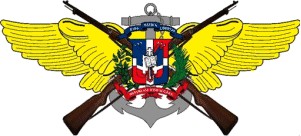 Cuerpo Especializado de Control de Combustibles y Comercio de MercancíasCECCOM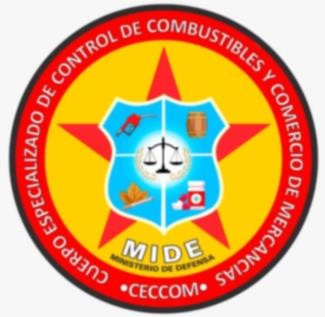 INFORME TRIMESTRAL DEL POA 2023Cuerpo Especializado de Control de Combustibles y Comercio de MercancíasCECCOMPlan Operativo Anual (POA)3er. Informe Trimestral 2023Enero 2023Versión 3INTRODUCCIÓNEl Cuerpo Especializado de Control de Combustibles y Comercio de Mercancías (CECCOM), es una entidad de Seguridad y Defensa de la República Dominicana, encargada de asegurar la aplicación de una política nacional en materia de seguridad y control en el proceso dedistribución y comercialización de combustibles y productos regulados por la ley 17-19, que permita garantizar el cumplimiento de las normas, procedimientos y regulaciones sobre la materia y enfrentar el comercio ilícito en el país.Este Cuerpo Especializado tiene su génesis en el año 2004 creado por el Decreto 279-04, perteneciendo a la entonces Secretaria de Estado de Industria y Comercio, para fungir como el brazo armado que controlaría de manera segura las operaciones de distribución y comercialización de los combustibles.El Marco Legal que apoya su accionar está comprendido por leyes, decretos, resoluciones y normas alegóricas al Sector Combustible. Tras la publicación de la Ley 37-17, reorganiza el Ministerio de Industria, Comercio y Mipymes (MICM), establece en su “Artículo No.2, Párrafo I.- El Cuerpo Especializado de Control de Combustibles (CECCOM), dependencia del Ministerio de Defensa, tendrá una relación operativa y de coordinación con el Ministerio de Industria, Comercio y Mipymes, en lo concerniente a la supervisión, vigilancia y seguridad de las actividades relacionadas con la comercialización de combustibles, sean estos derivados del petróleo o no”.En febrero de este año es publicado el decreto 55-21, el cual modifica el decreto 279-04, para que en lo adelante se crea el Cuerpo Especializado de Control de Combustibles y Comercio deMercancías (CECCOM), modificando así la misión y atribuciones.Para la consecución de sus fines el CECCOM, desarrolla sus acciones, en los casos que corresponda, en coordinación con la Dirección de Supervisión y Control de Estaciones de Expendio de Combustibles, unidad dependiente del Viceministerio de Comercio Interno del Ministerio de Industria, Comercio y Mipymes, encargado del control y supervisión de las estaciones de servicios o puestos para el expendio de gasolina y las envasadoras de gas licuado de petróleo (GLP), con el Instituto Nacional de Protección de los Derechos del Consumidor (PROOCONSUMIDOR) para la vigilancia y fiscalización en puntos de venta al público en general de los alcoholes y sus productos derivados y los productos derivados del tabaco, con el Ministerio de Salud Pública y Asistencia Social (MISPAS) para la fármaco- vigilancia.Este Plan Operativo Anual (POA) es un instrumento de gestión que traza y organiza las accionesdel CECCOM, en interés de lograr los objetivos institucionales dentro del marco de las leyes, resoluciones, normas y regulaciones del sector de combustibles y productos regulados. El mismo complementa con un programa de trabajo y seguimiento, diseñado sobre la base de losobjetivos estratégicos e institucionales para asegurar el cumplimiento de las metas, fortaleciendo la estructura de la institución y profesionalización de sus miembros, mejorando lagestión para alcanzar los objetivos propuestos.OBJETIVOSPresentar la planificación de los objetivos estratégicos, objetivos específicos y sus actividades vinculadas al Plan Estratégico Institucional (PEI) CECCOM 2021-2024, a ser ejecutados por el CECCOM durante el año 2023.AlcanceEste incluye los productos y actividades de nuestra planificación estratégica que debe ejecutar el CECCOM en el presente año, los cuales vienen a fortalecer la misión de este cuerpo especializado.BASE LEGALConstitución de la República DominicanaLey 1-12, de la Estrategia Nacional de Desarrollo.Ley 139-13, Orgánica de las Fuerzas Armadas.Ley 112-00, de Hidrocarburos.Ley 17-19 Sobre el comercio ilícito.Decreto 55-21, que modifica el decreto 279-04.Plan Estratégico Institucional del CECCOM (PEI) 2021-2024.MARCO ESTRATEGICOMisión:Aplicar una política nacional en materia de seguridad y control en el proceso de distribución y comercialización de combustibles y productos regulados por la ley 17-19, que permita garantizar el cumplimiento de las normas, procedimientos y regulaciones sobre la materia y enfrentar el comercio ilícito en el país.Visión:Ser la institución estatal con los más altos niveles de calidad, especializada en el control de combustibles y comercio de mercancías; capaz de garantizar la seguridad durante la distribución y comercialización de los mismos y que estas operaciones se realicen de una manera eficaz, confiable y transparente en todo el territorio nacional.Valores:Honor: Es la cualidad que debe tener el soldado de CECCOM, conducirse con arreglo a las más altas normas morales.Disciplina: Instruye a una persona del CECCOM, a tener determinado código de conducta u orden para con la institución.Lealtad: Es el grado en la vida militar, sus principios, su trabajo, y la forma en que se debe dar la relación de mando y de obediencia.Honestidad: Acción más subliminar que se lleva a cabo con valor y justicia sin esperar nada a cambio reflejando el altruismo que debe poseer cada miembro a la patria.Responsabilidad: Virtudes que un soldado debe tener para poder cumplir con sus funciones de una manera eficaz y eficiente.Integridad: Deber y actitud de todo miembro del CECCOM, durante sus deberes.Transparencia: Confianza y seguridad que todo miembro del CECCOM debe demostrar en la ejecución de sus funciones.Política de CalidadEl Cuerpo Especializado de Control de Combustibles y Comercio de Mercancías coordina los aspectos operativos de seguridad y control durante la distribución y comercialización de los combustibles y otras mercancías a nivel nacional, garantizando la reducción de los actos ilícitos y así lograr el fortalecimiento institucional, acorde con las exigencias de los diferentes sectores, tomando como eje transversal la protección del medio ambiente e impulsando una cultura de seguridad y salud laboral, basada en la preparación del recurso humano, la mejora continua del Sistema de Gestión de la Calidad y apegada a nuestros valores: Honor, Disciplina, Lealtad, Honestidad, Responsabilidad, Integridad y Transparencia.Política AmbientalEl Cuerpo Especializado de Control de Combustibles y Comercio de Mercancías es la institución encargada de la seguridad y control durante la distribución y comercialización de los combustibles y otras mercancías en la República Dominica, está comprometida con la correcta gestión ambiental a través del cumplimiento de la legislación legal vigente, el correcto manejo de los residuos, el uso responsable de los recursos, la mejora continua, el desempeño ambiental y la ejecución de proyectos social que prevea la contaminación.El Cuerpo Especializado de Control de Combustibles y Comercio de Mercancías se compromete a los siguiente Objetivos Específicos:Sensibilizar a los colaboradores en la buena práctica ambientales y mecanismo del Cuerpo Especializado de Control de Combustibles y Comercio de Mercancías para promover la prevención de la contaminación en todos los niveles de la organización.Manejar correctamente los residuos generados por las operaciones de la institución.Preservar la salud y seguridad ocupacional del personal que labora en el Cuerpo Especializado de Control de Combustibles y Comercio de Mercancías.Interactuar activamente en la comunidad de Haina para concientizar a sus moradores sobre los impactos ambientales.Gestionar el consumo energético en las oficinas administrativas y áreas operativas.Asegurar la integridad y calidad del aire en el Cuerpo Especializado de Control de Combustibles y Comercio de Mercancías.Asegurar la integridad y calidad de las aguas en el Cuerpo Especializado de Control de Combustibles y Comercio de Mercancías.MATRIZ DE OBJETIVOS ESPECIFICOS POA 2023MATRIZ DE PRESUPUESTONota2: El presupuesto plasmado en el presente documento es asignado por parte del Ministerio de Industria, Comercio y Mipymes en partidas, dado que el CECCOM es una actividad de su programa presupuestario.Cuerpo Especializado de Control de Combustibles y Comercio de Mercancías, CECCOM Matriz del Plan Operativo Anual 2023Cuerpo Especializado de Control de Combustibles y Comercio de Mercancías, CECCOM Matriz del Plan Operativo Anual 2023Cuerpo Especializado de Control de Combustibles y Comercio de Mercancías, CECCOM Matriz del Plan Operativo Anual 2023Cuerpo Especializado de Control de Combustibles y Comercio de Mercancías, CECCOM Matriz del Plan Operativo Anual 2023Cabo D.A Ariel Ant. Guzmán Javier, FARDEncargado del Departamento de Gestión de la CalidadCoronel Aramis Sigfredo Mejía Castillo, ERD (DEM)Subdirector GeneralGral. de Brigada César A. Miranda Mañón, ERDDirector GeneralNombre y Firma ElaboróNombre y Firma RevisóNombre y Firma AprobóPRO.OBJETIVOS ESPECIFICOS (POA) 2023 CECCOMACTGRUPO1Incrementar la Fuerza Actual del CECCOM.1N/A2Garantizar que el cumplimiento de la misión se ejecute articulando los principios de economía de esfuerzo, movilidad y presenciaoportuna en las áreas y puntos de mayoresniveles de riesgo.8N/A3Adecuar las instalaciones físicas de las unidades del CECCOM a fin de garantizar elapoyo requerido para el cumplimiento de su misión3N/A4Incrementar el uso de la tecnología especializada para la vigilancia y protección de los camiones que transportancombustibles.2N/A14N/APRESUPUESTO 2023PRESUPUESTO 2023CARGA FIJACARGA FIJASueldos Fijos9,509,904.00Sueldos Personal Contratado5,766,000.00Compensación por servicio de seguridad31,791,523.92Sueldos por cargo militares63,312,000.00Sueldo Anual No. 1310,465,769.00Bonos por Desempeño10,465,769.00Alimentos y Bebidas Para Personas34,800,000.00Combustibles y Lubricantes12,303,000.00Sueldos servicios especiales56,155,800.00TOTAL:234,569,765.92Entidad u Organismo: Cuerpo Especializado de Control de Combustibles y Comercio de Mercancías (CECCOM)Entidad u Organismo: Cuerpo Especializado de Control de Combustibles y Comercio de Mercancías (CECCOM)Entidad u Organismo: Cuerpo Especializado de Control de Combustibles y Comercio de Mercancías (CECCOM)Entidad u Organismo: Cuerpo Especializado de Control de Combustibles y Comercio de Mercancías (CECCOM)Entidad u Organismo: Cuerpo Especializado de Control de Combustibles y Comercio de Mercancías (CECCOM)Entidad u Organismo: Cuerpo Especializado de Control de Combustibles y Comercio de Mercancías (CECCOM)Entidad u Organismo: Cuerpo Especializado de Control de Combustibles y Comercio de Mercancías (CECCOM)Entidad u Organismo: Cuerpo Especializado de Control de Combustibles y Comercio de Mercancías (CECCOM)Entidad u Organismo: Cuerpo Especializado de Control de Combustibles y Comercio de Mercancías (CECCOM)Entidad u Organismo: Cuerpo Especializado de Control de Combustibles y Comercio de Mercancías (CECCOM)Entidad u Organismo: Cuerpo Especializado de Control de Combustibles y Comercio de Mercancías (CECCOM)Entidad u Organismo: Cuerpo Especializado de Control de Combustibles y Comercio de Mercancías (CECCOM)Entidad u Organismo: Cuerpo Especializado de Control de Combustibles y Comercio de Mercancías (CECCOM)Entidad u Organismo: Cuerpo Especializado de Control de Combustibles y Comercio de Mercancías (CECCOM)Eje END: Eje No. 1: “Un Estado social y democrático de derecho, con instituciones que actúan con ética, transparencia y eficacia al servicio de una sociedad responsable y participativa, que garantiza la seguridad y promueve la equidad, lagobernabilidad, la convivencia pacífica y el desarrollo nacional y local.”Eje END: Eje No. 1: “Un Estado social y democrático de derecho, con instituciones que actúan con ética, transparencia y eficacia al servicio de una sociedad responsable y participativa, que garantiza la seguridad y promueve la equidad, lagobernabilidad, la convivencia pacífica y el desarrollo nacional y local.”Eje END: Eje No. 1: “Un Estado social y democrático de derecho, con instituciones que actúan con ética, transparencia y eficacia al servicio de una sociedad responsable y participativa, que garantiza la seguridad y promueve la equidad, lagobernabilidad, la convivencia pacífica y el desarrollo nacional y local.”Eje END: Eje No. 1: “Un Estado social y democrático de derecho, con instituciones que actúan con ética, transparencia y eficacia al servicio de una sociedad responsable y participativa, que garantiza la seguridad y promueve la equidad, lagobernabilidad, la convivencia pacífica y el desarrollo nacional y local.”Eje END: Eje No. 1: “Un Estado social y democrático de derecho, con instituciones que actúan con ética, transparencia y eficacia al servicio de una sociedad responsable y participativa, que garantiza la seguridad y promueve la equidad, lagobernabilidad, la convivencia pacífica y el desarrollo nacional y local.”Eje END: Eje No. 1: “Un Estado social y democrático de derecho, con instituciones que actúan con ética, transparencia y eficacia al servicio de una sociedad responsable y participativa, que garantiza la seguridad y promueve la equidad, lagobernabilidad, la convivencia pacífica y el desarrollo nacional y local.”Eje END: Eje No. 1: “Un Estado social y democrático de derecho, con instituciones que actúan con ética, transparencia y eficacia al servicio de una sociedad responsable y participativa, que garantiza la seguridad y promueve la equidad, lagobernabilidad, la convivencia pacífica y el desarrollo nacional y local.”Eje END: Eje No. 1: “Un Estado social y democrático de derecho, con instituciones que actúan con ética, transparencia y eficacia al servicio de una sociedad responsable y participativa, que garantiza la seguridad y promueve la equidad, lagobernabilidad, la convivencia pacífica y el desarrollo nacional y local.”Eje END: Eje No. 1: “Un Estado social y democrático de derecho, con instituciones que actúan con ética, transparencia y eficacia al servicio de una sociedad responsable y participativa, que garantiza la seguridad y promueve la equidad, lagobernabilidad, la convivencia pacífica y el desarrollo nacional y local.”Eje END: Eje No. 1: “Un Estado social y democrático de derecho, con instituciones que actúan con ética, transparencia y eficacia al servicio de una sociedad responsable y participativa, que garantiza la seguridad y promueve la equidad, lagobernabilidad, la convivencia pacífica y el desarrollo nacional y local.”Eje END: Eje No. 1: “Un Estado social y democrático de derecho, con instituciones que actúan con ética, transparencia y eficacia al servicio de una sociedad responsable y participativa, que garantiza la seguridad y promueve la equidad, lagobernabilidad, la convivencia pacífica y el desarrollo nacional y local.”Eje END: Eje No. 1: “Un Estado social y democrático de derecho, con instituciones que actúan con ética, transparencia y eficacia al servicio de una sociedad responsable y participativa, que garantiza la seguridad y promueve la equidad, lagobernabilidad, la convivencia pacífica y el desarrollo nacional y local.”Eje END: Eje No. 1: “Un Estado social y democrático de derecho, con instituciones que actúan con ética, transparencia y eficacia al servicio de una sociedad responsable y participativa, que garantiza la seguridad y promueve la equidad, lagobernabilidad, la convivencia pacífica y el desarrollo nacional y local.”Eje END: Eje No. 1: “Un Estado social y democrático de derecho, con instituciones que actúan con ética, transparencia y eficacia al servicio de una sociedad responsable y participativa, que garantiza la seguridad y promueve la equidad, lagobernabilidad, la convivencia pacífica y el desarrollo nacional y local.”Objetivo General de la END: Objetivo General 1.4: "Seguridad y convivencia pacífica".Objetivo General de la END: Objetivo General 1.4: "Seguridad y convivencia pacífica".Objetivo General de la END: Objetivo General 1.4: "Seguridad y convivencia pacífica".Objetivo General de la END: Objetivo General 1.4: "Seguridad y convivencia pacífica".Objetivo General de la END: Objetivo General 1.4: "Seguridad y convivencia pacífica".Objetivo General de la END: Objetivo General 1.4: "Seguridad y convivencia pacífica".Objetivo General de la END: Objetivo General 1.4: "Seguridad y convivencia pacífica".Objetivo General de la END: Objetivo General 1.4: "Seguridad y convivencia pacífica".Objetivo General de la END: Objetivo General 1.4: "Seguridad y convivencia pacífica".Objetivo General de la END: Objetivo General 1.4: "Seguridad y convivencia pacífica".Objetivo General de la END: Objetivo General 1.4: "Seguridad y convivencia pacífica".Objetivo General de la END: Objetivo General 1.4: "Seguridad y convivencia pacífica".Objetivo General de la END: Objetivo General 1.4: "Seguridad y convivencia pacífica".Objetivo General de la END: Objetivo General 1.4: "Seguridad y convivencia pacífica".Objetivo Específico de la END: Objetivo Especifico 1.4.1: "Garantizar la Defensa de los Intereses nacionales en los espacios Terrestre, Maritimo y Aéreo".Objetivo Específico de la END: Objetivo Especifico 1.4.1: "Garantizar la Defensa de los Intereses nacionales en los espacios Terrestre, Maritimo y Aéreo".Objetivo Específico de la END: Objetivo Especifico 1.4.1: "Garantizar la Defensa de los Intereses nacionales en los espacios Terrestre, Maritimo y Aéreo".Objetivo Específico de la END: Objetivo Especifico 1.4.1: "Garantizar la Defensa de los Intereses nacionales en los espacios Terrestre, Maritimo y Aéreo".Objetivo Específico de la END: Objetivo Especifico 1.4.1: "Garantizar la Defensa de los Intereses nacionales en los espacios Terrestre, Maritimo y Aéreo".Objetivo Específico de la END: Objetivo Especifico 1.4.1: "Garantizar la Defensa de los Intereses nacionales en los espacios Terrestre, Maritimo y Aéreo".Objetivo Específico de la END: Objetivo Especifico 1.4.1: "Garantizar la Defensa de los Intereses nacionales en los espacios Terrestre, Maritimo y Aéreo".Objetivo Específico de la END: Objetivo Especifico 1.4.1: "Garantizar la Defensa de los Intereses nacionales en los espacios Terrestre, Maritimo y Aéreo".Objetivo Específico de la END: Objetivo Especifico 1.4.1: "Garantizar la Defensa de los Intereses nacionales en los espacios Terrestre, Maritimo y Aéreo".Objetivo Específico de la END: Objetivo Especifico 1.4.1: "Garantizar la Defensa de los Intereses nacionales en los espacios Terrestre, Maritimo y Aéreo".Objetivo Específico de la END: Objetivo Especifico 1.4.1: "Garantizar la Defensa de los Intereses nacionales en los espacios Terrestre, Maritimo y Aéreo".Objetivo Específico de la END: Objetivo Especifico 1.4.1: "Garantizar la Defensa de los Intereses nacionales en los espacios Terrestre, Maritimo y Aéreo".Objetivo Específico de la END: Objetivo Especifico 1.4.1: "Garantizar la Defensa de los Intereses nacionales en los espacios Terrestre, Maritimo y Aéreo".Objetivo Específico de la END: Objetivo Especifico 1.4.1: "Garantizar la Defensa de los Intereses nacionales en los espacios Terrestre, Maritimo y Aéreo".Eje Estratégico PEI: Eje 1: Fortalecimiento Institucional de la Defensa NacionalEje Estratégico PEI: Eje 1: Fortalecimiento Institucional de la Defensa NacionalEje Estratégico PEI: Eje 1: Fortalecimiento Institucional de la Defensa NacionalEje Estratégico PEI: Eje 1: Fortalecimiento Institucional de la Defensa NacionalEje Estratégico PEI: Eje 1: Fortalecimiento Institucional de la Defensa NacionalEje Estratégico PEI: Eje 1: Fortalecimiento Institucional de la Defensa NacionalEje Estratégico PEI: Eje 1: Fortalecimiento Institucional de la Defensa NacionalEje Estratégico PEI: Eje 1: Fortalecimiento Institucional de la Defensa NacionalEje Estratégico PEI: Eje 1: Fortalecimiento Institucional de la Defensa NacionalEje Estratégico PEI: Eje 1: Fortalecimiento Institucional de la Defensa NacionalEje Estratégico PEI: Eje 1: Fortalecimiento Institucional de la Defensa NacionalEje Estratégico PEI: Eje 1: Fortalecimiento Institucional de la Defensa NacionalEje Estratégico PEI: Eje 1: Fortalecimiento Institucional de la Defensa NacionalEje Estratégico PEI: Eje 1: Fortalecimiento Institucional de la Defensa NacionalObjetivo Estratégico PEI: OE1.3: Eficientizar el accionar de los Cuerpos de Defensa y Especializados.Objetivo Estratégico PEI: OE1.3: Eficientizar el accionar de los Cuerpos de Defensa y Especializados.Objetivo Estratégico PEI: OE1.3: Eficientizar el accionar de los Cuerpos de Defensa y Especializados.Objetivo Estratégico PEI: OE1.3: Eficientizar el accionar de los Cuerpos de Defensa y Especializados.Objetivo Estratégico PEI: OE1.3: Eficientizar el accionar de los Cuerpos de Defensa y Especializados.Objetivo Estratégico PEI: OE1.3: Eficientizar el accionar de los Cuerpos de Defensa y Especializados.Objetivo Estratégico PEI: OE1.3: Eficientizar el accionar de los Cuerpos de Defensa y Especializados.Objetivo Estratégico PEI: OE1.3: Eficientizar el accionar de los Cuerpos de Defensa y Especializados.Objetivo Estratégico PEI: OE1.3: Eficientizar el accionar de los Cuerpos de Defensa y Especializados.Objetivo Estratégico PEI: OE1.3: Eficientizar el accionar de los Cuerpos de Defensa y Especializados.Objetivo Estratégico PEI: OE1.3: Eficientizar el accionar de los Cuerpos de Defensa y Especializados.Objetivo Estratégico PEI: OE1.3: Eficientizar el accionar de los Cuerpos de Defensa y Especializados.Objetivo Estratégico PEI: OE1.3: Eficientizar el accionar de los Cuerpos de Defensa y Especializados.Objetivo Estratégico PEI: OE1.3: Eficientizar el accionar de los Cuerpos de Defensa y Especializados.Ref. del ProductoObjetivo EspecificoObjetivo EspecificoAccionesAccionesAccionesAccionesAccionesAccionesIndicador VerificablePresupuestoRiesgosAccion de MitigacionObservacionesRef. del ProductoNo.DescripciónActividadesValor MetaAlcanzado% de CumplimientoFecha (DD/MM/AA)ResponsableIndicador VerificablePresupuestoRiesgosAccion de MitigacionObservacionesIncrementar la Fuerza Actual del CECCOM.Incrementar la Fuerza Actual del CECCOM.Incrementar la Fuerza Actual del CECCOM.Ingresar diez (10) nuevos miembros10770%30/12/2023Director de PersonalDiez (10) nuevos miembros$3,718,440.00Que no haya disponibilidad de miembros en las diferentes fuerzasConsultar a las diferentes fuerzas sobre la disponibilidad de miembrosNOTA: Las actividades de carácter interno no se les colocará "Insumos" ni "Presupuesto en RD$", dado que son realizadas en la institución de manera normal y apoyando la planificación de la misión institucional.NOTA: Las actividades de carácter interno no se les colocará "Insumos" ni "Presupuesto en RD$", dado que son realizadas en la institución de manera normal y apoyando la planificación de la misión institucional.NOTA: Las actividades de carácter interno no se les colocará "Insumos" ni "Presupuesto en RD$", dado que son realizadas en la institución de manera normal y apoyando la planificación de la misión institucional.NOTA: Las actividades de carácter interno no se les colocará "Insumos" ni "Presupuesto en RD$", dado que son realizadas en la institución de manera normal y apoyando la planificación de la misión institucional.NOTA: Las actividades de carácter interno no se les colocará "Insumos" ni "Presupuesto en RD$", dado que son realizadas en la institución de manera normal y apoyando la planificación de la misión institucional.NOTA: Las actividades de carácter interno no se les colocará "Insumos" ni "Presupuesto en RD$", dado que son realizadas en la institución de manera normal y apoyando la planificación de la misión institucional.NOTA: Las actividades de carácter interno no se les colocará "Insumos" ni "Presupuesto en RD$", dado que son realizadas en la institución de manera normal y apoyando la planificación de la misión institucional.NOTA: Las actividades de carácter interno no se les colocará "Insumos" ni "Presupuesto en RD$", dado que son realizadas en la institución de manera normal y apoyando la planificación de la misión institucional.NOTA: Las actividades de carácter interno no se les colocará "Insumos" ni "Presupuesto en RD$", dado que son realizadas en la institución de manera normal y apoyando la planificación de la misión institucional.NOTA: Las actividades de carácter interno no se les colocará "Insumos" ni "Presupuesto en RD$", dado que son realizadas en la institución de manera normal y apoyando la planificación de la misión institucional.NOTA: Las actividades de carácter interno no se les colocará "Insumos" ni "Presupuesto en RD$", dado que son realizadas en la institución de manera normal y apoyando la planificación de la misión institucional.NOTA: Las actividades de carácter interno no se les colocará "Insumos" ni "Presupuesto en RD$", dado que son realizadas en la institución de manera normal y apoyando la planificación de la misión institucional.NOTA: Las actividades de carácter interno no se les colocará "Insumos" ni "Presupuesto en RD$", dado que son realizadas en la institución de manera normal y apoyando la planificación de la misión institucional.NOTA: Las actividades de carácter interno no se les colocará "Insumos" ni "Presupuesto en RD$", dado que son realizadas en la institución de manera normal y apoyando la planificación de la misión institucional.Entidad u Organismo: Cuerpo Especializado de Control de Combustibles y Comercio de Mercancías (CECCOM)Entidad u Organismo: Cuerpo Especializado de Control de Combustibles y Comercio de Mercancías (CECCOM)Entidad u Organismo: Cuerpo Especializado de Control de Combustibles y Comercio de Mercancías (CECCOM)Entidad u Organismo: Cuerpo Especializado de Control de Combustibles y Comercio de Mercancías (CECCOM)Entidad u Organismo: Cuerpo Especializado de Control de Combustibles y Comercio de Mercancías (CECCOM)Entidad u Organismo: Cuerpo Especializado de Control de Combustibles y Comercio de Mercancías (CECCOM)Entidad u Organismo: Cuerpo Especializado de Control de Combustibles y Comercio de Mercancías (CECCOM)Entidad u Organismo: Cuerpo Especializado de Control de Combustibles y Comercio de Mercancías (CECCOM)Entidad u Organismo: Cuerpo Especializado de Control de Combustibles y Comercio de Mercancías (CECCOM)Entidad u Organismo: Cuerpo Especializado de Control de Combustibles y Comercio de Mercancías (CECCOM)Entidad u Organismo: Cuerpo Especializado de Control de Combustibles y Comercio de Mercancías (CECCOM)Entidad u Organismo: Cuerpo Especializado de Control de Combustibles y Comercio de Mercancías (CECCOM)Entidad u Organismo: Cuerpo Especializado de Control de Combustibles y Comercio de Mercancías (CECCOM)Entidad u Organismo: Cuerpo Especializado de Control de Combustibles y Comercio de Mercancías (CECCOM)Eje END: Eje No. 1: “Un Estado social y democrático de derecho, con instituciones que actúan con ética, transparencia y eficacia al servicio de una sociedad responsable y participativa, que garantiza la seguridad y promueve la equidad, la gobernabilidad, la convivencia pacífica y el desarrollo nacional y local.”Eje END: Eje No. 1: “Un Estado social y democrático de derecho, con instituciones que actúan con ética, transparencia y eficacia al servicio de una sociedad responsable y participativa, que garantiza la seguridad y promueve la equidad, la gobernabilidad, la convivencia pacífica y el desarrollo nacional y local.”Eje END: Eje No. 1: “Un Estado social y democrático de derecho, con instituciones que actúan con ética, transparencia y eficacia al servicio de una sociedad responsable y participativa, que garantiza la seguridad y promueve la equidad, la gobernabilidad, la convivencia pacífica y el desarrollo nacional y local.”Eje END: Eje No. 1: “Un Estado social y democrático de derecho, con instituciones que actúan con ética, transparencia y eficacia al servicio de una sociedad responsable y participativa, que garantiza la seguridad y promueve la equidad, la gobernabilidad, la convivencia pacífica y el desarrollo nacional y local.”Eje END: Eje No. 1: “Un Estado social y democrático de derecho, con instituciones que actúan con ética, transparencia y eficacia al servicio de una sociedad responsable y participativa, que garantiza la seguridad y promueve la equidad, la gobernabilidad, la convivencia pacífica y el desarrollo nacional y local.”Eje END: Eje No. 1: “Un Estado social y democrático de derecho, con instituciones que actúan con ética, transparencia y eficacia al servicio de una sociedad responsable y participativa, que garantiza la seguridad y promueve la equidad, la gobernabilidad, la convivencia pacífica y el desarrollo nacional y local.”Eje END: Eje No. 1: “Un Estado social y democrático de derecho, con instituciones que actúan con ética, transparencia y eficacia al servicio de una sociedad responsable y participativa, que garantiza la seguridad y promueve la equidad, la gobernabilidad, la convivencia pacífica y el desarrollo nacional y local.”Eje END: Eje No. 1: “Un Estado social y democrático de derecho, con instituciones que actúan con ética, transparencia y eficacia al servicio de una sociedad responsable y participativa, que garantiza la seguridad y promueve la equidad, la gobernabilidad, la convivencia pacífica y el desarrollo nacional y local.”Eje END: Eje No. 1: “Un Estado social y democrático de derecho, con instituciones que actúan con ética, transparencia y eficacia al servicio de una sociedad responsable y participativa, que garantiza la seguridad y promueve la equidad, la gobernabilidad, la convivencia pacífica y el desarrollo nacional y local.”Eje END: Eje No. 1: “Un Estado social y democrático de derecho, con instituciones que actúan con ética, transparencia y eficacia al servicio de una sociedad responsable y participativa, que garantiza la seguridad y promueve la equidad, la gobernabilidad, la convivencia pacífica y el desarrollo nacional y local.”Eje END: Eje No. 1: “Un Estado social y democrático de derecho, con instituciones que actúan con ética, transparencia y eficacia al servicio de una sociedad responsable y participativa, que garantiza la seguridad y promueve la equidad, la gobernabilidad, la convivencia pacífica y el desarrollo nacional y local.”Eje END: Eje No. 1: “Un Estado social y democrático de derecho, con instituciones que actúan con ética, transparencia y eficacia al servicio de una sociedad responsable y participativa, que garantiza la seguridad y promueve la equidad, la gobernabilidad, la convivencia pacífica y el desarrollo nacional y local.”Eje END: Eje No. 1: “Un Estado social y democrático de derecho, con instituciones que actúan con ética, transparencia y eficacia al servicio de una sociedad responsable y participativa, que garantiza la seguridad y promueve la equidad, la gobernabilidad, la convivencia pacífica y el desarrollo nacional y local.”Eje END: Eje No. 1: “Un Estado social y democrático de derecho, con instituciones que actúan con ética, transparencia y eficacia al servicio de una sociedad responsable y participativa, que garantiza la seguridad y promueve la equidad, la gobernabilidad, la convivencia pacífica y el desarrollo nacional y local.”Objetivo General de la END: Objetivo General 1.4: "Seguridad y convivencia pacífica".Objetivo General de la END: Objetivo General 1.4: "Seguridad y convivencia pacífica".Objetivo General de la END: Objetivo General 1.4: "Seguridad y convivencia pacífica".Objetivo General de la END: Objetivo General 1.4: "Seguridad y convivencia pacífica".Objetivo General de la END: Objetivo General 1.4: "Seguridad y convivencia pacífica".Objetivo General de la END: Objetivo General 1.4: "Seguridad y convivencia pacífica".Objetivo General de la END: Objetivo General 1.4: "Seguridad y convivencia pacífica".Objetivo General de la END: Objetivo General 1.4: "Seguridad y convivencia pacífica".Objetivo General de la END: Objetivo General 1.4: "Seguridad y convivencia pacífica".Objetivo General de la END: Objetivo General 1.4: "Seguridad y convivencia pacífica".Objetivo General de la END: Objetivo General 1.4: "Seguridad y convivencia pacífica".Objetivo General de la END: Objetivo General 1.4: "Seguridad y convivencia pacífica".Objetivo General de la END: Objetivo General 1.4: "Seguridad y convivencia pacífica".Objetivo General de la END: Objetivo General 1.4: "Seguridad y convivencia pacífica".Objetivo Específico de la END: Objetivo Especifico 1.4.1: "Garantizar la Defensa de los Intereses nacionales en los espacios Terrestre, Maritimo y Aéreo".Objetivo Específico de la END: Objetivo Especifico 1.4.1: "Garantizar la Defensa de los Intereses nacionales en los espacios Terrestre, Maritimo y Aéreo".Objetivo Específico de la END: Objetivo Especifico 1.4.1: "Garantizar la Defensa de los Intereses nacionales en los espacios Terrestre, Maritimo y Aéreo".Objetivo Específico de la END: Objetivo Especifico 1.4.1: "Garantizar la Defensa de los Intereses nacionales en los espacios Terrestre, Maritimo y Aéreo".Objetivo Específico de la END: Objetivo Especifico 1.4.1: "Garantizar la Defensa de los Intereses nacionales en los espacios Terrestre, Maritimo y Aéreo".Objetivo Específico de la END: Objetivo Especifico 1.4.1: "Garantizar la Defensa de los Intereses nacionales en los espacios Terrestre, Maritimo y Aéreo".Objetivo Específico de la END: Objetivo Especifico 1.4.1: "Garantizar la Defensa de los Intereses nacionales en los espacios Terrestre, Maritimo y Aéreo".Objetivo Específico de la END: Objetivo Especifico 1.4.1: "Garantizar la Defensa de los Intereses nacionales en los espacios Terrestre, Maritimo y Aéreo".Objetivo Específico de la END: Objetivo Especifico 1.4.1: "Garantizar la Defensa de los Intereses nacionales en los espacios Terrestre, Maritimo y Aéreo".Objetivo Específico de la END: Objetivo Especifico 1.4.1: "Garantizar la Defensa de los Intereses nacionales en los espacios Terrestre, Maritimo y Aéreo".Objetivo Específico de la END: Objetivo Especifico 1.4.1: "Garantizar la Defensa de los Intereses nacionales en los espacios Terrestre, Maritimo y Aéreo".Objetivo Específico de la END: Objetivo Especifico 1.4.1: "Garantizar la Defensa de los Intereses nacionales en los espacios Terrestre, Maritimo y Aéreo".Objetivo Específico de la END: Objetivo Especifico 1.4.1: "Garantizar la Defensa de los Intereses nacionales en los espacios Terrestre, Maritimo y Aéreo".Objetivo Específico de la END: Objetivo Especifico 1.4.1: "Garantizar la Defensa de los Intereses nacionales en los espacios Terrestre, Maritimo y Aéreo".Eje Estratégico PEI: Eje 1: Fortalecimiento Institucional de la Defensa NacionalEje Estratégico PEI: Eje 1: Fortalecimiento Institucional de la Defensa NacionalEje Estratégico PEI: Eje 1: Fortalecimiento Institucional de la Defensa NacionalEje Estratégico PEI: Eje 1: Fortalecimiento Institucional de la Defensa NacionalEje Estratégico PEI: Eje 1: Fortalecimiento Institucional de la Defensa NacionalEje Estratégico PEI: Eje 1: Fortalecimiento Institucional de la Defensa NacionalEje Estratégico PEI: Eje 1: Fortalecimiento Institucional de la Defensa NacionalEje Estratégico PEI: Eje 1: Fortalecimiento Institucional de la Defensa NacionalEje Estratégico PEI: Eje 1: Fortalecimiento Institucional de la Defensa NacionalEje Estratégico PEI: Eje 1: Fortalecimiento Institucional de la Defensa NacionalEje Estratégico PEI: Eje 1: Fortalecimiento Institucional de la Defensa NacionalEje Estratégico PEI: Eje 1: Fortalecimiento Institucional de la Defensa NacionalEje Estratégico PEI: Eje 1: Fortalecimiento Institucional de la Defensa NacionalEje Estratégico PEI: Eje 1: Fortalecimiento Institucional de la Defensa NacionalObjetivo Estratégico PEI: OE1.3: Eficientizar el accionar de los Cuerpos de Defensa y Especializados.Objetivo Estratégico PEI: OE1.3: Eficientizar el accionar de los Cuerpos de Defensa y Especializados.Objetivo Estratégico PEI: OE1.3: Eficientizar el accionar de los Cuerpos de Defensa y Especializados.Objetivo Estratégico PEI: OE1.3: Eficientizar el accionar de los Cuerpos de Defensa y Especializados.Objetivo Estratégico PEI: OE1.3: Eficientizar el accionar de los Cuerpos de Defensa y Especializados.Objetivo Estratégico PEI: OE1.3: Eficientizar el accionar de los Cuerpos de Defensa y Especializados.Objetivo Estratégico PEI: OE1.3: Eficientizar el accionar de los Cuerpos de Defensa y Especializados.Objetivo Estratégico PEI: OE1.3: Eficientizar el accionar de los Cuerpos de Defensa y Especializados.Objetivo Estratégico PEI: OE1.3: Eficientizar el accionar de los Cuerpos de Defensa y Especializados.Objetivo Estratégico PEI: OE1.3: Eficientizar el accionar de los Cuerpos de Defensa y Especializados.Objetivo Estratégico PEI: OE1.3: Eficientizar el accionar de los Cuerpos de Defensa y Especializados.Objetivo Estratégico PEI: OE1.3: Eficientizar el accionar de los Cuerpos de Defensa y Especializados.Objetivo Estratégico PEI: OE1.3: Eficientizar el accionar de los Cuerpos de Defensa y Especializados.Objetivo Estratégico PEI: OE1.3: Eficientizar el accionar de los Cuerpos de Defensa y Especializados.Ref. del ProductoObjetivo EspecificoObjetivo EspecificoAccionesAccionesAccionesAccionesAccionesAccionesIndicador VerificablePresupuestoRiesgosAccion de MitigacionObservacionesRef. del ProductoNo.DescripciónActividadesValor MetaAlcanzado% de CumplimientoFecha (DD/MM/AA)ResponsableIndicador VerificablePresupuestoRiesgosAccion de MitigacionObservacionesSolicitar los1.  Ejecutar  Operativos  de Patrullas3,1505,15516430/12/2023Director de Operaciones3150 Patrullas$  25,200,000.00Falta de vehiculosvehiculos necesarios para larealizacion de losvehiculosHacer un2.  Ejecutar  Operativos  de Allanamientos659815130/12/2023Director de Operaciones65 Allanamientos$	4,680,000.00Que no haya disponiblidad de recursoslevantamiento previo de los recursoslogísticosdisponibles3. Ejecutar Operativos de Inspecciones a Camiones que Transportan Combustibles y otras Mercancías.8508099530/12/2023Director de Operaciones850Operativos de inspeccion a camiones de combustibles$	3,600,000.00Que no haya disponiblidad de recursosHacer un levantamiento previo de los recursos logísticos disponiblesGarantizar que elGarantizar que elGarantizar que el4. Ejecutar Operativos de Inspección a Camiones que Transportan	Desechos Oleosos.650Hacer un levantamiento previo de los recursos logísticosdisponiblescumplimiento de la misión secumplimiento de la misión secumplimiento de la misión se4. Ejecutar Operativos de Inspección a Camiones que Transportan	Desechos Oleosos.Director de PuertoOperativos deQue no hayaHacer un levantamiento previo de los recursos logísticosdisponiblesejecute articulando losejecute articulando losejecute articulando los4. Ejecutar Operativos de Inspección a Camiones que Transportan	Desechos Oleosos.65084813030/12/2023para loscamiones que$	700,000.00disponiblidad deHacer un levantamiento previo de los recursos logísticosdisponiblesprincipios de economía deprincipios de economía deprincipios de economía de4. Ejecutar Operativos de Inspección a Camiones que Transportan	Desechos Oleosos.HidrocarburostransportanrecursosHacer un levantamiento previo de los recursos logísticosdisponiblesesfuerzo, movilidad yesfuerzo, movilidad yesfuerzo, movilidad y4. Ejecutar Operativos de Inspección a Camiones que Transportan	Desechos Oleosos.desechos oleosoHacer un levantamiento previo de los recursos logísticosdisponiblespresencia oportuna en laspresencia oportuna en laspresencia oportuna en las4. Ejecutar Operativos de Inspección a Camiones que Transportan	Desechos Oleosos.Hacer un levantamiento previo de los recursos logísticosdisponiblespresencia oportuna en laspresencia oportuna en laspresencia oportuna en lasHacer un levantamiento previo de los recursos logísticosáreas y puntos de mayoresáreas y puntos de mayoresáreas y puntos de mayoresHacer un levantamiento previo de los recursos logísticosniveles de riesgo.niveles de riesgo.niveles de riesgo.5. Inspeccion a las plantas deDirector de Puerto5 PlantasQue no hayaHacer un levantamiento previo de los recursos logísticostratamiento	de	desechos51020030/12/2023para lostratamientos$	5,384.62disponiblidad deHacer un levantamiento previo de los recursos logísticosoleososHidrocarburosinspeccionadasrecursosHacer un levantamiento previo de los recursos logísticosdisponiblesHacer un6.  Ejecutar  Operativos  de Vigilancias a Puntos de Interés3302818530/12/2023Director de Inteligencia330 Vigilancia a puntos de interes$	349,260.70Que no haya disponiblidad de recursoslevantamiento previo de los recursoslogísticosdisponibles7. Adquirir camionetas10030/12/2023Director de Operaciones1 Camionetas$	3,259,090.91Que no haya disponiblidad de recursosSolicitar la cantidad de vehiculos dentro del presupuesto obtenido8. Adquirir motocicletas10030/12/2023Director de Operaciones1 Motocicletas$	321,562.50Que no haya disponiblidad de recursosSolicitar la cantidad de vehiculos dentro del presupuesto obtenidoNOTA1: Las actividades serán recurrentes al principio de cada año según la vigencia del presente POA.	NOTA2 : Las actividades de carácter interno no se les colocará "Insumos" ni "Presupuesto en RD$", dado que son realizadas en la institución de manera normal y apoyando la planificación de la misión institucional,NOTA1: Las actividades serán recurrentes al principio de cada año según la vigencia del presente POA.	NOTA2 : Las actividades de carácter interno no se les colocará "Insumos" ni "Presupuesto en RD$", dado que son realizadas en la institución de manera normal y apoyando la planificación de la misión institucional,NOTA1: Las actividades serán recurrentes al principio de cada año según la vigencia del presente POA.	NOTA2 : Las actividades de carácter interno no se les colocará "Insumos" ni "Presupuesto en RD$", dado que son realizadas en la institución de manera normal y apoyando la planificación de la misión institucional,NOTA1: Las actividades serán recurrentes al principio de cada año según la vigencia del presente POA.	NOTA2 : Las actividades de carácter interno no se les colocará "Insumos" ni "Presupuesto en RD$", dado que son realizadas en la institución de manera normal y apoyando la planificación de la misión institucional,NOTA1: Las actividades serán recurrentes al principio de cada año según la vigencia del presente POA.	NOTA2 : Las actividades de carácter interno no se les colocará "Insumos" ni "Presupuesto en RD$", dado que son realizadas en la institución de manera normal y apoyando la planificación de la misión institucional,NOTA1: Las actividades serán recurrentes al principio de cada año según la vigencia del presente POA.	NOTA2 : Las actividades de carácter interno no se les colocará "Insumos" ni "Presupuesto en RD$", dado que son realizadas en la institución de manera normal y apoyando la planificación de la misión institucional,NOTA1: Las actividades serán recurrentes al principio de cada año según la vigencia del presente POA.	NOTA2 : Las actividades de carácter interno no se les colocará "Insumos" ni "Presupuesto en RD$", dado que son realizadas en la institución de manera normal y apoyando la planificación de la misión institucional,NOTA1: Las actividades serán recurrentes al principio de cada año según la vigencia del presente POA.	NOTA2 : Las actividades de carácter interno no se les colocará "Insumos" ni "Presupuesto en RD$", dado que son realizadas en la institución de manera normal y apoyando la planificación de la misión institucional,NOTA1: Las actividades serán recurrentes al principio de cada año según la vigencia del presente POA.	NOTA2 : Las actividades de carácter interno no se les colocará "Insumos" ni "Presupuesto en RD$", dado que son realizadas en la institución de manera normal y apoyando la planificación de la misión institucional,NOTA1: Las actividades serán recurrentes al principio de cada año según la vigencia del presente POA.	NOTA2 : Las actividades de carácter interno no se les colocará "Insumos" ni "Presupuesto en RD$", dado que son realizadas en la institución de manera normal y apoyando la planificación de la misión institucional,NOTA1: Las actividades serán recurrentes al principio de cada año según la vigencia del presente POA.	NOTA2 : Las actividades de carácter interno no se les colocará "Insumos" ni "Presupuesto en RD$", dado que son realizadas en la institución de manera normal y apoyando la planificación de la misión institucional,NOTA1: Las actividades serán recurrentes al principio de cada año según la vigencia del presente POA.	NOTA2 : Las actividades de carácter interno no se les colocará "Insumos" ni "Presupuesto en RD$", dado que son realizadas en la institución de manera normal y apoyando la planificación de la misión institucional,NOTA1: Las actividades serán recurrentes al principio de cada año según la vigencia del presente POA.	NOTA2 : Las actividades de carácter interno no se les colocará "Insumos" ni "Presupuesto en RD$", dado que son realizadas en la institución de manera normal y apoyando la planificación de la misión institucional,NOTA1: Las actividades serán recurrentes al principio de cada año según la vigencia del presente POA.	NOTA2 : Las actividades de carácter interno no se les colocará "Insumos" ni "Presupuesto en RD$", dado que son realizadas en la institución de manera normal y apoyando la planificación de la misión institucional,Entidad u Organismo: Cuerpo Especializado de Control de Combustibles y Comercio de Mercancías (CECCOM)Entidad u Organismo: Cuerpo Especializado de Control de Combustibles y Comercio de Mercancías (CECCOM)Entidad u Organismo: Cuerpo Especializado de Control de Combustibles y Comercio de Mercancías (CECCOM)Entidad u Organismo: Cuerpo Especializado de Control de Combustibles y Comercio de Mercancías (CECCOM)Entidad u Organismo: Cuerpo Especializado de Control de Combustibles y Comercio de Mercancías (CECCOM)Entidad u Organismo: Cuerpo Especializado de Control de Combustibles y Comercio de Mercancías (CECCOM)Entidad u Organismo: Cuerpo Especializado de Control de Combustibles y Comercio de Mercancías (CECCOM)Entidad u Organismo: Cuerpo Especializado de Control de Combustibles y Comercio de Mercancías (CECCOM)Entidad u Organismo: Cuerpo Especializado de Control de Combustibles y Comercio de Mercancías (CECCOM)Entidad u Organismo: Cuerpo Especializado de Control de Combustibles y Comercio de Mercancías (CECCOM)Entidad u Organismo: Cuerpo Especializado de Control de Combustibles y Comercio de Mercancías (CECCOM)Entidad u Organismo: Cuerpo Especializado de Control de Combustibles y Comercio de Mercancías (CECCOM)Entidad u Organismo: Cuerpo Especializado de Control de Combustibles y Comercio de Mercancías (CECCOM)Entidad u Organismo: Cuerpo Especializado de Control de Combustibles y Comercio de Mercancías (CECCOM)Eje END: Eje No. 1: “Un Estado social y democrático de derecho, con instituciones que actúan con ética, transparencia y eficacia al servicio de una sociedad responsable y participativa, que garantiza la seguridad y promueve la equidad, la gobernabilidad, la convivencia pacífica y el desarrollo nacional y local.”Eje END: Eje No. 1: “Un Estado social y democrático de derecho, con instituciones que actúan con ética, transparencia y eficacia al servicio de una sociedad responsable y participativa, que garantiza la seguridad y promueve la equidad, la gobernabilidad, la convivencia pacífica y el desarrollo nacional y local.”Eje END: Eje No. 1: “Un Estado social y democrático de derecho, con instituciones que actúan con ética, transparencia y eficacia al servicio de una sociedad responsable y participativa, que garantiza la seguridad y promueve la equidad, la gobernabilidad, la convivencia pacífica y el desarrollo nacional y local.”Eje END: Eje No. 1: “Un Estado social y democrático de derecho, con instituciones que actúan con ética, transparencia y eficacia al servicio de una sociedad responsable y participativa, que garantiza la seguridad y promueve la equidad, la gobernabilidad, la convivencia pacífica y el desarrollo nacional y local.”Eje END: Eje No. 1: “Un Estado social y democrático de derecho, con instituciones que actúan con ética, transparencia y eficacia al servicio de una sociedad responsable y participativa, que garantiza la seguridad y promueve la equidad, la gobernabilidad, la convivencia pacífica y el desarrollo nacional y local.”Eje END: Eje No. 1: “Un Estado social y democrático de derecho, con instituciones que actúan con ética, transparencia y eficacia al servicio de una sociedad responsable y participativa, que garantiza la seguridad y promueve la equidad, la gobernabilidad, la convivencia pacífica y el desarrollo nacional y local.”Eje END: Eje No. 1: “Un Estado social y democrático de derecho, con instituciones que actúan con ética, transparencia y eficacia al servicio de una sociedad responsable y participativa, que garantiza la seguridad y promueve la equidad, la gobernabilidad, la convivencia pacífica y el desarrollo nacional y local.”Eje END: Eje No. 1: “Un Estado social y democrático de derecho, con instituciones que actúan con ética, transparencia y eficacia al servicio de una sociedad responsable y participativa, que garantiza la seguridad y promueve la equidad, la gobernabilidad, la convivencia pacífica y el desarrollo nacional y local.”Eje END: Eje No. 1: “Un Estado social y democrático de derecho, con instituciones que actúan con ética, transparencia y eficacia al servicio de una sociedad responsable y participativa, que garantiza la seguridad y promueve la equidad, la gobernabilidad, la convivencia pacífica y el desarrollo nacional y local.”Eje END: Eje No. 1: “Un Estado social y democrático de derecho, con instituciones que actúan con ética, transparencia y eficacia al servicio de una sociedad responsable y participativa, que garantiza la seguridad y promueve la equidad, la gobernabilidad, la convivencia pacífica y el desarrollo nacional y local.”Eje END: Eje No. 1: “Un Estado social y democrático de derecho, con instituciones que actúan con ética, transparencia y eficacia al servicio de una sociedad responsable y participativa, que garantiza la seguridad y promueve la equidad, la gobernabilidad, la convivencia pacífica y el desarrollo nacional y local.”Eje END: Eje No. 1: “Un Estado social y democrático de derecho, con instituciones que actúan con ética, transparencia y eficacia al servicio de una sociedad responsable y participativa, que garantiza la seguridad y promueve la equidad, la gobernabilidad, la convivencia pacífica y el desarrollo nacional y local.”Eje END: Eje No. 1: “Un Estado social y democrático de derecho, con instituciones que actúan con ética, transparencia y eficacia al servicio de una sociedad responsable y participativa, que garantiza la seguridad y promueve la equidad, la gobernabilidad, la convivencia pacífica y el desarrollo nacional y local.”Eje END: Eje No. 1: “Un Estado social y democrático de derecho, con instituciones que actúan con ética, transparencia y eficacia al servicio de una sociedad responsable y participativa, que garantiza la seguridad y promueve la equidad, la gobernabilidad, la convivencia pacífica y el desarrollo nacional y local.”Objetivo General de la END: Objetivo General 1.4: "Seguridad y convivencia pacífica".Objetivo General de la END: Objetivo General 1.4: "Seguridad y convivencia pacífica".Objetivo General de la END: Objetivo General 1.4: "Seguridad y convivencia pacífica".Objetivo General de la END: Objetivo General 1.4: "Seguridad y convivencia pacífica".Objetivo General de la END: Objetivo General 1.4: "Seguridad y convivencia pacífica".Objetivo General de la END: Objetivo General 1.4: "Seguridad y convivencia pacífica".Objetivo General de la END: Objetivo General 1.4: "Seguridad y convivencia pacífica".Objetivo General de la END: Objetivo General 1.4: "Seguridad y convivencia pacífica".Objetivo General de la END: Objetivo General 1.4: "Seguridad y convivencia pacífica".Objetivo General de la END: Objetivo General 1.4: "Seguridad y convivencia pacífica".Objetivo General de la END: Objetivo General 1.4: "Seguridad y convivencia pacífica".Objetivo General de la END: Objetivo General 1.4: "Seguridad y convivencia pacífica".Objetivo General de la END: Objetivo General 1.4: "Seguridad y convivencia pacífica".Objetivo General de la END: Objetivo General 1.4: "Seguridad y convivencia pacífica".Objetivo Específico de la END: Objetivo Especifico 1.4.1: "Garantizar la Defensa de los Intereses nacionales en los espacios Terrestre, Maritimo y Aéreo".Objetivo Específico de la END: Objetivo Especifico 1.4.1: "Garantizar la Defensa de los Intereses nacionales en los espacios Terrestre, Maritimo y Aéreo".Objetivo Específico de la END: Objetivo Especifico 1.4.1: "Garantizar la Defensa de los Intereses nacionales en los espacios Terrestre, Maritimo y Aéreo".Objetivo Específico de la END: Objetivo Especifico 1.4.1: "Garantizar la Defensa de los Intereses nacionales en los espacios Terrestre, Maritimo y Aéreo".Objetivo Específico de la END: Objetivo Especifico 1.4.1: "Garantizar la Defensa de los Intereses nacionales en los espacios Terrestre, Maritimo y Aéreo".Objetivo Específico de la END: Objetivo Especifico 1.4.1: "Garantizar la Defensa de los Intereses nacionales en los espacios Terrestre, Maritimo y Aéreo".Objetivo Específico de la END: Objetivo Especifico 1.4.1: "Garantizar la Defensa de los Intereses nacionales en los espacios Terrestre, Maritimo y Aéreo".Objetivo Específico de la END: Objetivo Especifico 1.4.1: "Garantizar la Defensa de los Intereses nacionales en los espacios Terrestre, Maritimo y Aéreo".Objetivo Específico de la END: Objetivo Especifico 1.4.1: "Garantizar la Defensa de los Intereses nacionales en los espacios Terrestre, Maritimo y Aéreo".Objetivo Específico de la END: Objetivo Especifico 1.4.1: "Garantizar la Defensa de los Intereses nacionales en los espacios Terrestre, Maritimo y Aéreo".Objetivo Específico de la END: Objetivo Especifico 1.4.1: "Garantizar la Defensa de los Intereses nacionales en los espacios Terrestre, Maritimo y Aéreo".Objetivo Específico de la END: Objetivo Especifico 1.4.1: "Garantizar la Defensa de los Intereses nacionales en los espacios Terrestre, Maritimo y Aéreo".Objetivo Específico de la END: Objetivo Especifico 1.4.1: "Garantizar la Defensa de los Intereses nacionales en los espacios Terrestre, Maritimo y Aéreo".Objetivo Específico de la END: Objetivo Especifico 1.4.1: "Garantizar la Defensa de los Intereses nacionales en los espacios Terrestre, Maritimo y Aéreo".Eje Estratégico PEI: Eje 1: Fortalecimiento Institucional de la Defensa NacionalEje Estratégico PEI: Eje 1: Fortalecimiento Institucional de la Defensa NacionalEje Estratégico PEI: Eje 1: Fortalecimiento Institucional de la Defensa NacionalEje Estratégico PEI: Eje 1: Fortalecimiento Institucional de la Defensa NacionalEje Estratégico PEI: Eje 1: Fortalecimiento Institucional de la Defensa NacionalEje Estratégico PEI: Eje 1: Fortalecimiento Institucional de la Defensa NacionalEje Estratégico PEI: Eje 1: Fortalecimiento Institucional de la Defensa NacionalEje Estratégico PEI: Eje 1: Fortalecimiento Institucional de la Defensa NacionalEje Estratégico PEI: Eje 1: Fortalecimiento Institucional de la Defensa NacionalEje Estratégico PEI: Eje 1: Fortalecimiento Institucional de la Defensa NacionalEje Estratégico PEI: Eje 1: Fortalecimiento Institucional de la Defensa NacionalEje Estratégico PEI: Eje 1: Fortalecimiento Institucional de la Defensa NacionalEje Estratégico PEI: Eje 1: Fortalecimiento Institucional de la Defensa NacionalEje Estratégico PEI: Eje 1: Fortalecimiento Institucional de la Defensa NacionalObjetivo Estratégico PEI: OE1.3: Eficientizar el accionar de los Cuerpos de Defensa y Especializados.Objetivo Estratégico PEI: OE1.3: Eficientizar el accionar de los Cuerpos de Defensa y Especializados.Objetivo Estratégico PEI: OE1.3: Eficientizar el accionar de los Cuerpos de Defensa y Especializados.Objetivo Estratégico PEI: OE1.3: Eficientizar el accionar de los Cuerpos de Defensa y Especializados.Objetivo Estratégico PEI: OE1.3: Eficientizar el accionar de los Cuerpos de Defensa y Especializados.Objetivo Estratégico PEI: OE1.3: Eficientizar el accionar de los Cuerpos de Defensa y Especializados.Objetivo Estratégico PEI: OE1.3: Eficientizar el accionar de los Cuerpos de Defensa y Especializados.Objetivo Estratégico PEI: OE1.3: Eficientizar el accionar de los Cuerpos de Defensa y Especializados.Objetivo Estratégico PEI: OE1.3: Eficientizar el accionar de los Cuerpos de Defensa y Especializados.Objetivo Estratégico PEI: OE1.3: Eficientizar el accionar de los Cuerpos de Defensa y Especializados.Objetivo Estratégico PEI: OE1.3: Eficientizar el accionar de los Cuerpos de Defensa y Especializados.Objetivo Estratégico PEI: OE1.3: Eficientizar el accionar de los Cuerpos de Defensa y Especializados.Objetivo Estratégico PEI: OE1.3: Eficientizar el accionar de los Cuerpos de Defensa y Especializados.Objetivo Estratégico PEI: OE1.3: Eficientizar el accionar de los Cuerpos de Defensa y Especializados.Ref. del ProductoObjetivo EspecificoObjetivo EspecificoAccionesAccionesAccionesAccionesAccionesAccionesIndicador VerificablePresupuestoRiesgosAccion de mitigacionObservacionesRef. del ProductoNo.DescripciónActividadesValor MetaAlcanzado% de CumplimientoFecha (DD/MM/AA)ResponsableIndicador VerificablePresupuestoRiesgosAccion de mitigacionObservacionesAdecuar las instalaciones físicas de las unidades del CECCOM a fin de garantizar el apoyo requerido para el cumplimiento de su misiónAdecuar las instalaciones físicas de las unidades del CECCOM a fin de garantizar el apoyo requerido para el cumplimiento de su misiónAdecuar las instalaciones físicas de las unidades del CECCOM a fin de garantizar el apoyo requerido para el cumplimiento de su misión1. Reestructurar el Sistema eléctrico (cableados) en la Sede Central del CECCOM10031/06/2023Inspector GeneralSistemas de electrico reestructurado$	528,000.00Que no exista disponibilidad presupuestariaRealizar coordinaciones previas.Adecuar las instalaciones físicas de las unidades del CECCOM a fin de garantizar el apoyo requerido para el cumplimiento de su misiónAdecuar las instalaciones físicas de las unidades del CECCOM a fin de garantizar el apoyo requerido para el cumplimiento de su misiónAdecuar las instalaciones físicas de las unidades del CECCOM a fin de garantizar el apoyo requerido para el cumplimiento de su misión2. Corregir las filtraciones existentes en la Sede Central del CECCOM10031/06/2023Inspector GeneralFiltraciones corregidas$	236,000.00Que no exista disponibilidad presupuestariaRealizar coordinaciones previas.Adecuar las instalaciones físicas de las unidades del CECCOM a fin de garantizar el apoyo requerido para el cumplimiento de su misiónAdecuar las instalaciones físicas de las unidades del CECCOM a fin de garantizar el apoyo requerido para el cumplimiento de su misiónAdecuar las instalaciones físicas de las unidades del CECCOM a fin de garantizar el apoyo requerido para el cumplimiento de su misión3. Construir y equipar nuevos Destacamentos Móviles para albergar	las	diferentes Direcciones Regionales a fin de ampliar la cobertura de este Cuerpo Especializado a nivel nacional.10031/12/2023Inspector GeneralDireccion Regional (Completas con vehículos y personal adecuado)$	3,676,710.00Que no exista disponibilidad presupuestariaRealizar coordinaciones previas.NOTA: Las actividades de carácter interno no se les colocará "Insumos" ni "Presupuesto en RD$", dado que son realizadas en la institución de manera normal y apoyando la planificación de la misión institucional.NOTA: Las actividades de carácter interno no se les colocará "Insumos" ni "Presupuesto en RD$", dado que son realizadas en la institución de manera normal y apoyando la planificación de la misión institucional.NOTA: Las actividades de carácter interno no se les colocará "Insumos" ni "Presupuesto en RD$", dado que son realizadas en la institución de manera normal y apoyando la planificación de la misión institucional.NOTA: Las actividades de carácter interno no se les colocará "Insumos" ni "Presupuesto en RD$", dado que son realizadas en la institución de manera normal y apoyando la planificación de la misión institucional.NOTA: Las actividades de carácter interno no se les colocará "Insumos" ni "Presupuesto en RD$", dado que son realizadas en la institución de manera normal y apoyando la planificación de la misión institucional.NOTA: Las actividades de carácter interno no se les colocará "Insumos" ni "Presupuesto en RD$", dado que son realizadas en la institución de manera normal y apoyando la planificación de la misión institucional.NOTA: Las actividades de carácter interno no se les colocará "Insumos" ni "Presupuesto en RD$", dado que son realizadas en la institución de manera normal y apoyando la planificación de la misión institucional.NOTA: Las actividades de carácter interno no se les colocará "Insumos" ni "Presupuesto en RD$", dado que son realizadas en la institución de manera normal y apoyando la planificación de la misión institucional.NOTA: Las actividades de carácter interno no se les colocará "Insumos" ni "Presupuesto en RD$", dado que son realizadas en la institución de manera normal y apoyando la planificación de la misión institucional.NOTA: Las actividades de carácter interno no se les colocará "Insumos" ni "Presupuesto en RD$", dado que son realizadas en la institución de manera normal y apoyando la planificación de la misión institucional.NOTA: Las actividades de carácter interno no se les colocará "Insumos" ni "Presupuesto en RD$", dado que son realizadas en la institución de manera normal y apoyando la planificación de la misión institucional.NOTA: Las actividades de carácter interno no se les colocará "Insumos" ni "Presupuesto en RD$", dado que son realizadas en la institución de manera normal y apoyando la planificación de la misión institucional.NOTA: Las actividades de carácter interno no se les colocará "Insumos" ni "Presupuesto en RD$", dado que son realizadas en la institución de manera normal y apoyando la planificación de la misión institucional.NOTA: Las actividades de carácter interno no se les colocará "Insumos" ni "Presupuesto en RD$", dado que son realizadas en la institución de manera normal y apoyando la planificación de la misión institucional.Entidad u Organismo: Cuerpo Especializado de Control de Combustibles y Comercio de Mercancías (CECCOM)Entidad u Organismo: Cuerpo Especializado de Control de Combustibles y Comercio de Mercancías (CECCOM)Entidad u Organismo: Cuerpo Especializado de Control de Combustibles y Comercio de Mercancías (CECCOM)Entidad u Organismo: Cuerpo Especializado de Control de Combustibles y Comercio de Mercancías (CECCOM)Entidad u Organismo: Cuerpo Especializado de Control de Combustibles y Comercio de Mercancías (CECCOM)Entidad u Organismo: Cuerpo Especializado de Control de Combustibles y Comercio de Mercancías (CECCOM)Entidad u Organismo: Cuerpo Especializado de Control de Combustibles y Comercio de Mercancías (CECCOM)Entidad u Organismo: Cuerpo Especializado de Control de Combustibles y Comercio de Mercancías (CECCOM)Entidad u Organismo: Cuerpo Especializado de Control de Combustibles y Comercio de Mercancías (CECCOM)Entidad u Organismo: Cuerpo Especializado de Control de Combustibles y Comercio de Mercancías (CECCOM)Entidad u Organismo: Cuerpo Especializado de Control de Combustibles y Comercio de Mercancías (CECCOM)Entidad u Organismo: Cuerpo Especializado de Control de Combustibles y Comercio de Mercancías (CECCOM)Entidad u Organismo: Cuerpo Especializado de Control de Combustibles y Comercio de Mercancías (CECCOM)Entidad u Organismo: Cuerpo Especializado de Control de Combustibles y Comercio de Mercancías (CECCOM)Eje END: Eje No. 1: “Un Estado social y democrático de derecho, con instituciones que actúan con ética, transparencia y eficacia al servicio de una sociedad responsable y participativa, que garantiza la seguridad y promueve la equidad, la gobernabilidad, la convivencia pacífica y el desarrollo nacional y local.”Eje END: Eje No. 1: “Un Estado social y democrático de derecho, con instituciones que actúan con ética, transparencia y eficacia al servicio de una sociedad responsable y participativa, que garantiza la seguridad y promueve la equidad, la gobernabilidad, la convivencia pacífica y el desarrollo nacional y local.”Eje END: Eje No. 1: “Un Estado social y democrático de derecho, con instituciones que actúan con ética, transparencia y eficacia al servicio de una sociedad responsable y participativa, que garantiza la seguridad y promueve la equidad, la gobernabilidad, la convivencia pacífica y el desarrollo nacional y local.”Eje END: Eje No. 1: “Un Estado social y democrático de derecho, con instituciones que actúan con ética, transparencia y eficacia al servicio de una sociedad responsable y participativa, que garantiza la seguridad y promueve la equidad, la gobernabilidad, la convivencia pacífica y el desarrollo nacional y local.”Eje END: Eje No. 1: “Un Estado social y democrático de derecho, con instituciones que actúan con ética, transparencia y eficacia al servicio de una sociedad responsable y participativa, que garantiza la seguridad y promueve la equidad, la gobernabilidad, la convivencia pacífica y el desarrollo nacional y local.”Eje END: Eje No. 1: “Un Estado social y democrático de derecho, con instituciones que actúan con ética, transparencia y eficacia al servicio de una sociedad responsable y participativa, que garantiza la seguridad y promueve la equidad, la gobernabilidad, la convivencia pacífica y el desarrollo nacional y local.”Eje END: Eje No. 1: “Un Estado social y democrático de derecho, con instituciones que actúan con ética, transparencia y eficacia al servicio de una sociedad responsable y participativa, que garantiza la seguridad y promueve la equidad, la gobernabilidad, la convivencia pacífica y el desarrollo nacional y local.”Eje END: Eje No. 1: “Un Estado social y democrático de derecho, con instituciones que actúan con ética, transparencia y eficacia al servicio de una sociedad responsable y participativa, que garantiza la seguridad y promueve la equidad, la gobernabilidad, la convivencia pacífica y el desarrollo nacional y local.”Eje END: Eje No. 1: “Un Estado social y democrático de derecho, con instituciones que actúan con ética, transparencia y eficacia al servicio de una sociedad responsable y participativa, que garantiza la seguridad y promueve la equidad, la gobernabilidad, la convivencia pacífica y el desarrollo nacional y local.”Eje END: Eje No. 1: “Un Estado social y democrático de derecho, con instituciones que actúan con ética, transparencia y eficacia al servicio de una sociedad responsable y participativa, que garantiza la seguridad y promueve la equidad, la gobernabilidad, la convivencia pacífica y el desarrollo nacional y local.”Eje END: Eje No. 1: “Un Estado social y democrático de derecho, con instituciones que actúan con ética, transparencia y eficacia al servicio de una sociedad responsable y participativa, que garantiza la seguridad y promueve la equidad, la gobernabilidad, la convivencia pacífica y el desarrollo nacional y local.”Eje END: Eje No. 1: “Un Estado social y democrático de derecho, con instituciones que actúan con ética, transparencia y eficacia al servicio de una sociedad responsable y participativa, que garantiza la seguridad y promueve la equidad, la gobernabilidad, la convivencia pacífica y el desarrollo nacional y local.”Eje END: Eje No. 1: “Un Estado social y democrático de derecho, con instituciones que actúan con ética, transparencia y eficacia al servicio de una sociedad responsable y participativa, que garantiza la seguridad y promueve la equidad, la gobernabilidad, la convivencia pacífica y el desarrollo nacional y local.”Eje END: Eje No. 1: “Un Estado social y democrático de derecho, con instituciones que actúan con ética, transparencia y eficacia al servicio de una sociedad responsable y participativa, que garantiza la seguridad y promueve la equidad, la gobernabilidad, la convivencia pacífica y el desarrollo nacional y local.”Objetivo General de la END: Objetivo General 1.4: "Seguridad y convivencia pacífica".Objetivo General de la END: Objetivo General 1.4: "Seguridad y convivencia pacífica".Objetivo General de la END: Objetivo General 1.4: "Seguridad y convivencia pacífica".Objetivo General de la END: Objetivo General 1.4: "Seguridad y convivencia pacífica".Objetivo General de la END: Objetivo General 1.4: "Seguridad y convivencia pacífica".Objetivo General de la END: Objetivo General 1.4: "Seguridad y convivencia pacífica".Objetivo General de la END: Objetivo General 1.4: "Seguridad y convivencia pacífica".Objetivo General de la END: Objetivo General 1.4: "Seguridad y convivencia pacífica".Objetivo General de la END: Objetivo General 1.4: "Seguridad y convivencia pacífica".Objetivo General de la END: Objetivo General 1.4: "Seguridad y convivencia pacífica".Objetivo General de la END: Objetivo General 1.4: "Seguridad y convivencia pacífica".Objetivo General de la END: Objetivo General 1.4: "Seguridad y convivencia pacífica".Objetivo General de la END: Objetivo General 1.4: "Seguridad y convivencia pacífica".Objetivo General de la END: Objetivo General 1.4: "Seguridad y convivencia pacífica".Objetivo Específico de la END: Objetivo Especifico 1.4.1: "Garantizar la Defensa de los Intereses nacionales en los espacios Terrestre, Maritimo y Aéreo".Objetivo Específico de la END: Objetivo Especifico 1.4.1: "Garantizar la Defensa de los Intereses nacionales en los espacios Terrestre, Maritimo y Aéreo".Objetivo Específico de la END: Objetivo Especifico 1.4.1: "Garantizar la Defensa de los Intereses nacionales en los espacios Terrestre, Maritimo y Aéreo".Objetivo Específico de la END: Objetivo Especifico 1.4.1: "Garantizar la Defensa de los Intereses nacionales en los espacios Terrestre, Maritimo y Aéreo".Objetivo Específico de la END: Objetivo Especifico 1.4.1: "Garantizar la Defensa de los Intereses nacionales en los espacios Terrestre, Maritimo y Aéreo".Objetivo Específico de la END: Objetivo Especifico 1.4.1: "Garantizar la Defensa de los Intereses nacionales en los espacios Terrestre, Maritimo y Aéreo".Objetivo Específico de la END: Objetivo Especifico 1.4.1: "Garantizar la Defensa de los Intereses nacionales en los espacios Terrestre, Maritimo y Aéreo".Objetivo Específico de la END: Objetivo Especifico 1.4.1: "Garantizar la Defensa de los Intereses nacionales en los espacios Terrestre, Maritimo y Aéreo".Objetivo Específico de la END: Objetivo Especifico 1.4.1: "Garantizar la Defensa de los Intereses nacionales en los espacios Terrestre, Maritimo y Aéreo".Objetivo Específico de la END: Objetivo Especifico 1.4.1: "Garantizar la Defensa de los Intereses nacionales en los espacios Terrestre, Maritimo y Aéreo".Objetivo Específico de la END: Objetivo Especifico 1.4.1: "Garantizar la Defensa de los Intereses nacionales en los espacios Terrestre, Maritimo y Aéreo".Objetivo Específico de la END: Objetivo Especifico 1.4.1: "Garantizar la Defensa de los Intereses nacionales en los espacios Terrestre, Maritimo y Aéreo".Objetivo Específico de la END: Objetivo Especifico 1.4.1: "Garantizar la Defensa de los Intereses nacionales en los espacios Terrestre, Maritimo y Aéreo".Objetivo Específico de la END: Objetivo Especifico 1.4.1: "Garantizar la Defensa de los Intereses nacionales en los espacios Terrestre, Maritimo y Aéreo".Eje Estratégico PEI: Eje 1: Fortalecimiento Institucional de la Defensa NacionalEje Estratégico PEI: Eje 1: Fortalecimiento Institucional de la Defensa NacionalEje Estratégico PEI: Eje 1: Fortalecimiento Institucional de la Defensa NacionalEje Estratégico PEI: Eje 1: Fortalecimiento Institucional de la Defensa NacionalEje Estratégico PEI: Eje 1: Fortalecimiento Institucional de la Defensa NacionalEje Estratégico PEI: Eje 1: Fortalecimiento Institucional de la Defensa NacionalEje Estratégico PEI: Eje 1: Fortalecimiento Institucional de la Defensa NacionalEje Estratégico PEI: Eje 1: Fortalecimiento Institucional de la Defensa NacionalEje Estratégico PEI: Eje 1: Fortalecimiento Institucional de la Defensa NacionalEje Estratégico PEI: Eje 1: Fortalecimiento Institucional de la Defensa NacionalEje Estratégico PEI: Eje 1: Fortalecimiento Institucional de la Defensa NacionalEje Estratégico PEI: Eje 1: Fortalecimiento Institucional de la Defensa NacionalEje Estratégico PEI: Eje 1: Fortalecimiento Institucional de la Defensa NacionalEje Estratégico PEI: Eje 1: Fortalecimiento Institucional de la Defensa NacionalObjetivo Estratégico PEI: OE1.3: Eficientizar el accionar de los Cuerpos de Defensa y Especializados.Objetivo Estratégico PEI: OE1.3: Eficientizar el accionar de los Cuerpos de Defensa y Especializados.Objetivo Estratégico PEI: OE1.3: Eficientizar el accionar de los Cuerpos de Defensa y Especializados.Objetivo Estratégico PEI: OE1.3: Eficientizar el accionar de los Cuerpos de Defensa y Especializados.Objetivo Estratégico PEI: OE1.3: Eficientizar el accionar de los Cuerpos de Defensa y Especializados.Objetivo Estratégico PEI: OE1.3: Eficientizar el accionar de los Cuerpos de Defensa y Especializados.Objetivo Estratégico PEI: OE1.3: Eficientizar el accionar de los Cuerpos de Defensa y Especializados.Objetivo Estratégico PEI: OE1.3: Eficientizar el accionar de los Cuerpos de Defensa y Especializados.Objetivo Estratégico PEI: OE1.3: Eficientizar el accionar de los Cuerpos de Defensa y Especializados.Objetivo Estratégico PEI: OE1.3: Eficientizar el accionar de los Cuerpos de Defensa y Especializados.Objetivo Estratégico PEI: OE1.3: Eficientizar el accionar de los Cuerpos de Defensa y Especializados.Objetivo Estratégico PEI: OE1.3: Eficientizar el accionar de los Cuerpos de Defensa y Especializados.Objetivo Estratégico PEI: OE1.3: Eficientizar el accionar de los Cuerpos de Defensa y Especializados.Objetivo Estratégico PEI: OE1.3: Eficientizar el accionar de los Cuerpos de Defensa y Especializados.Ref. del ProductoObjetivo EspecificoObjetivo EspecificoAccionesAccionesAccionesAccionesAccionesAccionesIndicador VerificablePresupuestoRiesgoAccion de MitigacionObservacionesRef. del ProductoNo.DescripciónActividadesValor MetaAlcanzado% de CumplimientoFecha (DD/MM/AA)ResponsableIndicador VerificablePresupuestoRiesgoAccion de MitigacionObservacionesIncrementar el uso de la tecnología especializada para la vigilancia y protección de los camiones que transportan combustibles.Incrementar el uso de la tecnología especializada para la vigilancia y protección de los camiones que transportan combustibles.Incrementar el uso de la tecnología especializada para la vigilancia y protección de los camiones que transportan combustibles.1. Adquirir AntiVirus para la proteccion de los equipos informaticos y la informacion digital del CECCOM10030/06/2023Director TICsAntivirus adquirido$	10,000.00'Que no exista disponibilidad presupuestariaRealizar coordinaciones previasIncrementar el uso de la tecnología especializada para la vigilancia y protección de los camiones que transportan combustibles.Incrementar el uso de la tecnología especializada para la vigilancia y protección de los camiones que transportan combustibles.Incrementar el uso de la tecnología especializada para la vigilancia y protección de los camiones que transportan combustibles.2. Instalar GPS en los vehículos del CECCOM.200031/12/2023Director TICsPorcentaje de vehículos con GPS instalados$	27,140.00'Que no exista disponibilidad presupuestariaRealizar coordinaciones previasNOTA: Las actividades de carácter interno no se les colocará "Insumos" ni "Presupuesto en RD$", dado que son realizadas en la institución de manera normal y apoyando la planificación de la misión institucional.NOTA: Las actividades de carácter interno no se les colocará "Insumos" ni "Presupuesto en RD$", dado que son realizadas en la institución de manera normal y apoyando la planificación de la misión institucional.NOTA: Las actividades de carácter interno no se les colocará "Insumos" ni "Presupuesto en RD$", dado que son realizadas en la institución de manera normal y apoyando la planificación de la misión institucional.NOTA: Las actividades de carácter interno no se les colocará "Insumos" ni "Presupuesto en RD$", dado que son realizadas en la institución de manera normal y apoyando la planificación de la misión institucional.NOTA: Las actividades de carácter interno no se les colocará "Insumos" ni "Presupuesto en RD$", dado que son realizadas en la institución de manera normal y apoyando la planificación de la misión institucional.NOTA: Las actividades de carácter interno no se les colocará "Insumos" ni "Presupuesto en RD$", dado que son realizadas en la institución de manera normal y apoyando la planificación de la misión institucional.NOTA: Las actividades de carácter interno no se les colocará "Insumos" ni "Presupuesto en RD$", dado que son realizadas en la institución de manera normal y apoyando la planificación de la misión institucional.NOTA: Las actividades de carácter interno no se les colocará "Insumos" ni "Presupuesto en RD$", dado que son realizadas en la institución de manera normal y apoyando la planificación de la misión institucional.NOTA: Las actividades de carácter interno no se les colocará "Insumos" ni "Presupuesto en RD$", dado que son realizadas en la institución de manera normal y apoyando la planificación de la misión institucional.NOTA: Las actividades de carácter interno no se les colocará "Insumos" ni "Presupuesto en RD$", dado que son realizadas en la institución de manera normal y apoyando la planificación de la misión institucional.NOTA: Las actividades de carácter interno no se les colocará "Insumos" ni "Presupuesto en RD$", dado que son realizadas en la institución de manera normal y apoyando la planificación de la misión institucional.NOTA: Las actividades de carácter interno no se les colocará "Insumos" ni "Presupuesto en RD$", dado que son realizadas en la institución de manera normal y apoyando la planificación de la misión institucional.NOTA: Las actividades de carácter interno no se les colocará "Insumos" ni "Presupuesto en RD$", dado que son realizadas en la institución de manera normal y apoyando la planificación de la misión institucional.NOTA: Las actividades de carácter interno no se les colocará "Insumos" ni "Presupuesto en RD$", dado que son realizadas en la institución de manera normal y apoyando la planificación de la misión institucional.